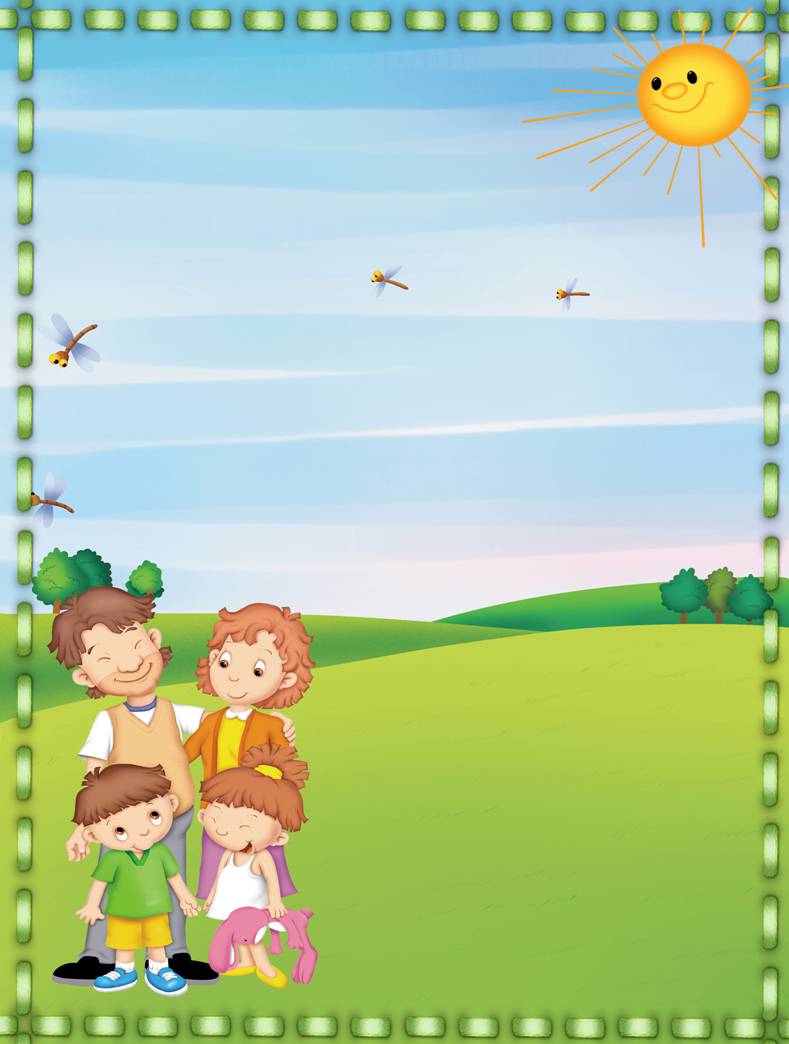 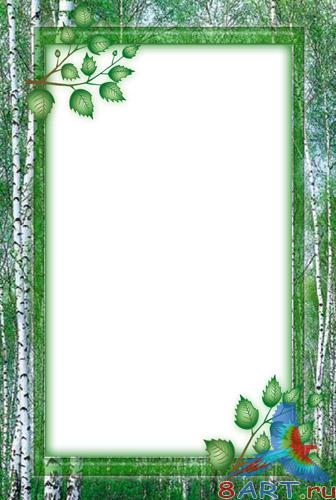 Воспитание маленького патриота начинается с самого близкого для него - родного дома, улицы, где он живет, детского сада.  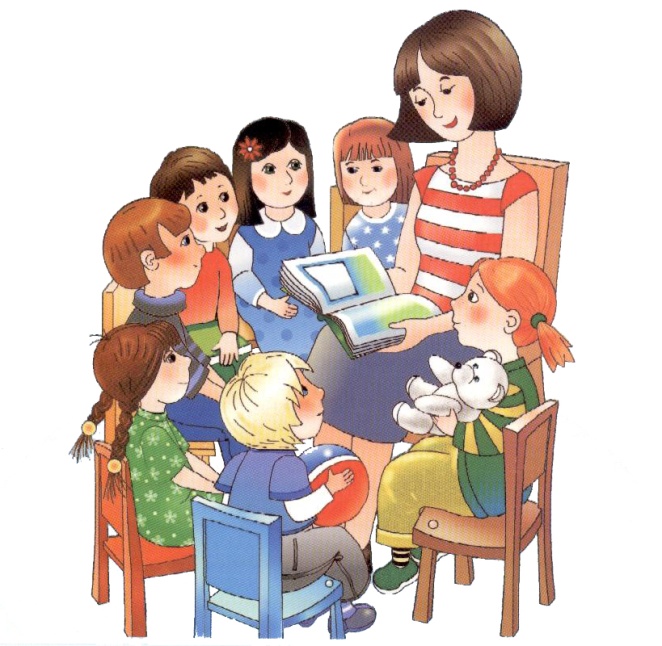 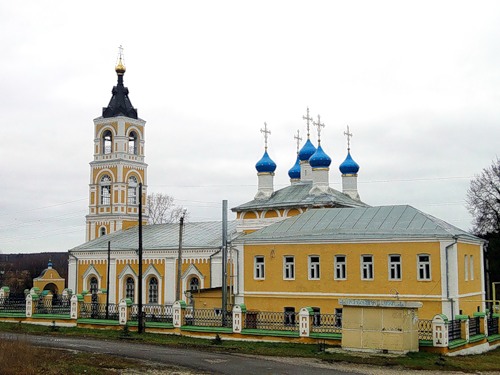 Обращайте внимание ребенка на красоту родного города Во время прогулки расскажите, что находится на вашей улице, поговорите о значении каждого объекта.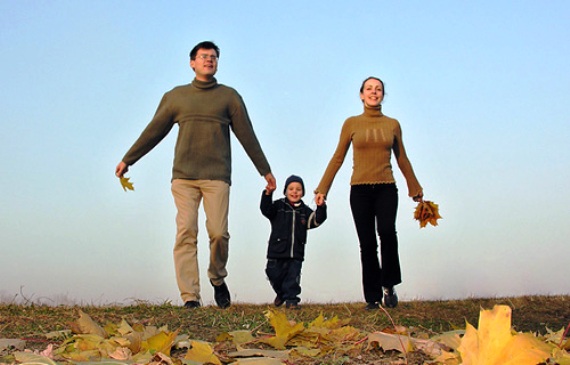 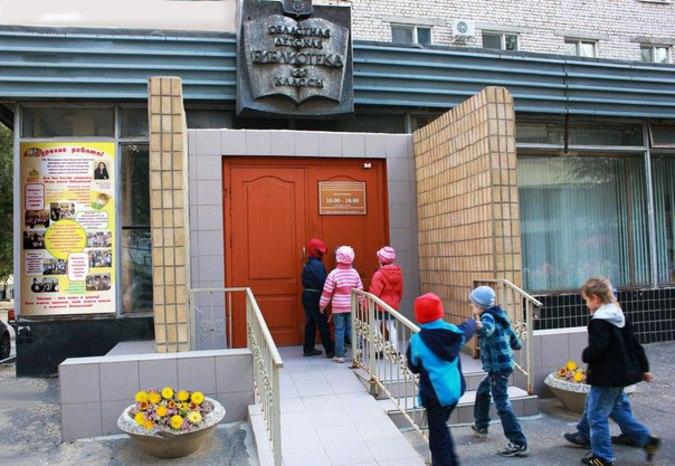 	Дайте представление о работе общественных учреждений: почты, магазина, библиотеки и т. д. Понаблюдайте за работой сотрудников этих учреждений, отметьте ценность их труда.Вместе с ребенком принимайте участие в труде по благоустройству и озеленению своего двора. 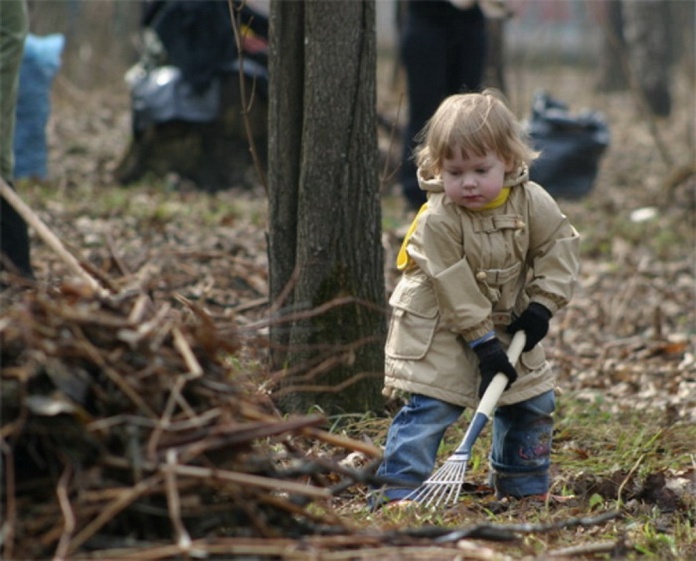 Расширяйте собственный кругозор.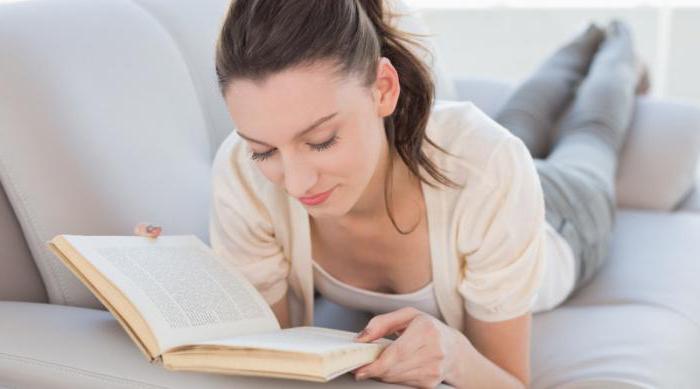 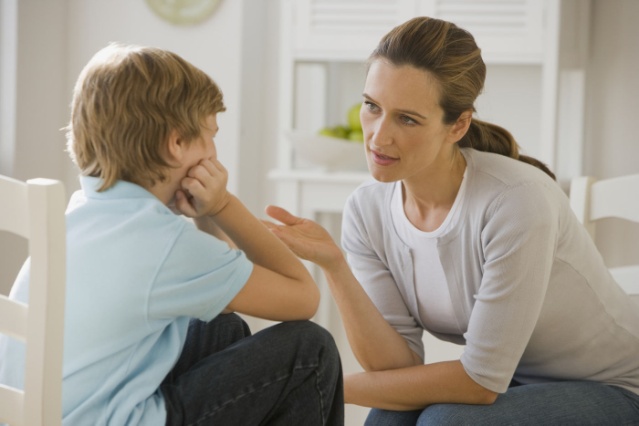 Учите ребенка правильно оценивать свои поступки и поступки других людей. Читайте ему книги о родине, ее героях, о традициях, культуре своего народа 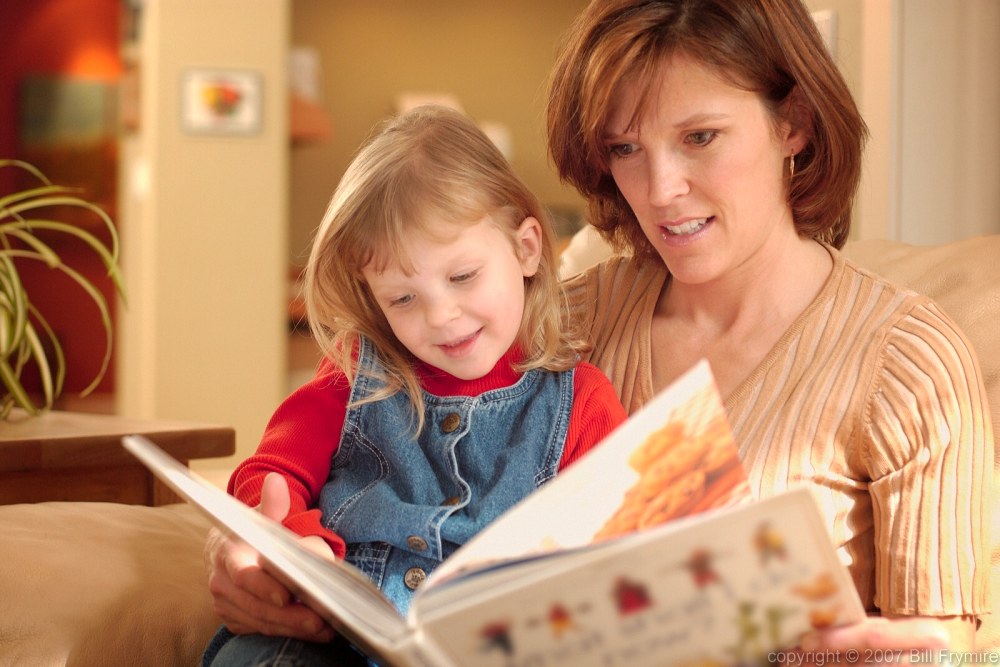 Поощряйте ребенка за стремление поддерживать порядок, примерное поведение в общественных местах.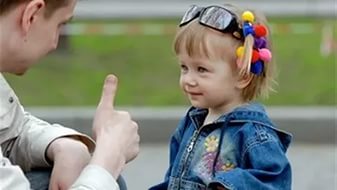 